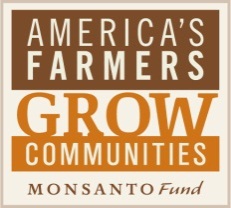 East Central Arkansas Regional Library
For Immediate Release Contact: John Paul Myrick, 870-238-3850Cross County farmer directs donation to local libraryWYNNE, AR, JANUARY 29th –  The Cross County Library will receive a $2,500 donation from America’s Farmers Grow Communities, sponsored by the Monsanto Fund and directed by local farmer Leslie Boone of Hickory Ridge. The donation will help the organization toward its fundraising efforts for an expansion to improve library services for all county residents well into the future.  Ms. Boone selected the Library for the donation as she has been a long-time member of the Friends of the Cross County Library, the library’s support and advocacy organization. For six years, America’s Farmers Grow Communities has collaborated with farmers to donate over $22 million to more than 8,000 community organizations across rural America. Winning farmers will direct donations to nonprofits to help fight rural hunger, purchase life saving fire and EMS equipment, support ag youth leadership programs, buy much needed classroom resources, and so much more.America’s Farmers Grow Communities partners with farmers to support local nonprofit causes that positively impact farming communities across rural America. Grow Communities is one program in the America’s Farmers community outreach effort, sponsored by the Monsanto Fund. Other programs include America’s Farmers Grow Ag Leaders, which encourages rural youth to remain in agriculture and provides $1,500 college scholarships to high school and college students pursuing ag-related degrees and America’s Farmers Grow Rural Education, which works with farmers to nominate rural school districts to compete for $10,000 and $25,000 math and science grants. Visit www.AmericasFarmers.com to learn more. ###About the Monsanto FundThe Monsanto Fund, the philanthropic arm of the Monsanto Company, is a nonprofit organization dedicated to strengthening the communities where farmers and Monsanto Company employees live and work. Visit the Monsanto Fund at www.monsantofund.org. 
